Academic Supports Action Plan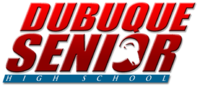 Name: 								In order to improve, we must look at where we are, where we want to be, and how we are going to get there.HourClassCurrent GradeGoal by SemesterAction Plan (What academic supports are most appropriate for your needs?  If you have an A-C, you may write none, even though improvement can always be made)1st2nd3rd4th5th6th7th